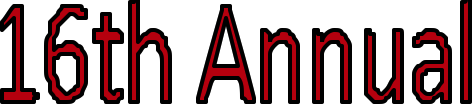 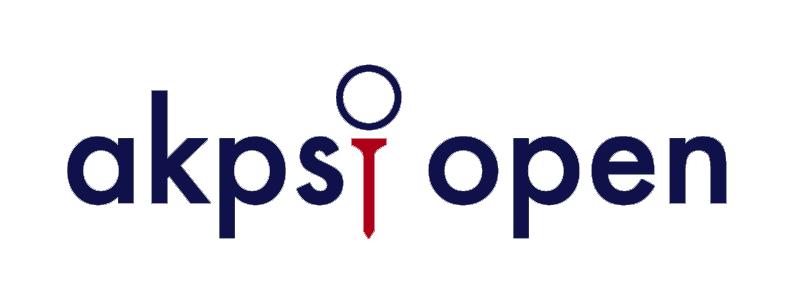 Dear Potential Player,On behalf of the Iota Xi chapter of Alpha Kappa Psi at Arizona State University, we would like to invite you to participate in this year’s 16th Annual AKPsi Open. This year it is to be held on September 16th, 2012 at the McCormick Ranch Golf Club. Check-in begins at 6:30 and goes till 7:15am a shotgun start will follow at 7:30.  Awards and lunch will immediately follow the round of golf and that will go till approximately 2:00pm.This year, we are proud to announce that a portion of the proceeds from the tournament will be benefitting the 100 Club of Arizona. The mission statement of the 100 Club of Arizona is to provide immediate financial assistance to families of public safety officers and firefighters who are seriously injured or killed in the line of duty, and to provide resources to enhance their safety and welfare. Our contribution to the 100 Club of Arizona represents the commitment Alpha Kappa Psi has toward bettering and supporting our community in the most influential ways possible. Help us change the lives of those in our community by playing in this year’s tournament.The 2012 AKPsi Open is to be comprised of:18 Holes of Golf, Four-Person Scramble Format Breakfast & Lunch Door Prize Raffles Longest Drive and Closest to the Pin Awards Hole-In-One PrizesTee Prizes for Each Player Patio Awards BanquetPlease ensure your spot and support for this worthwhile charitable event by emailing your interest to djlewis6@asu.edu or stmiller@asu.edu no later than September 6th, 2012. For more information on sponsorship opportunities, donations, and any other questions, please email or call the tournament co-chairs Dave Lewis or Sean Miller.Thank you and we look forward to seeing you this September! Sincerely,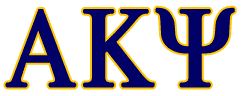 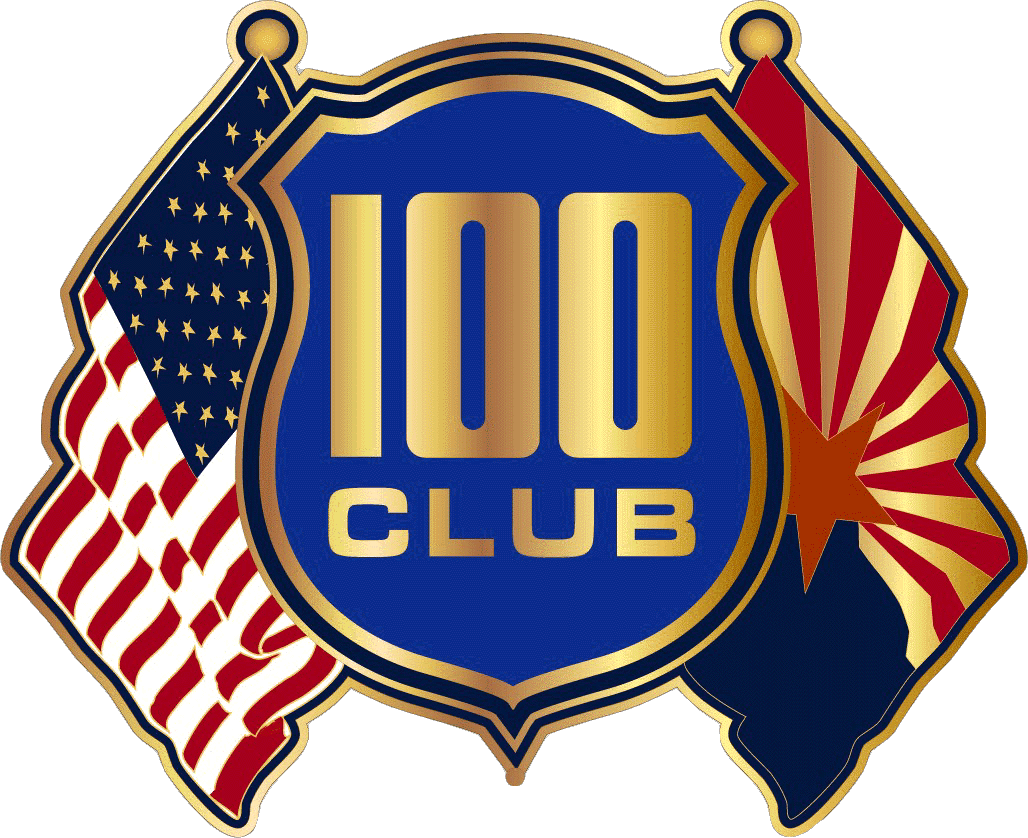 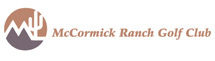 